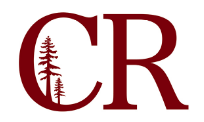 Instructional Council January 26, 20213:00pm –4:00 pm
ZoomAgenda/NotesParticipants:  Cathy Cox, Kerry Mayer, Mark Renner, Pru Ratliff, Roberta Farrar, Dave Bazard, George Potamianos, Rory Johnson, Wendy Riggs, Diqui LaPenta, Philip Mancus, Peter Blakemore, Reno Giovannetti, Shereen Cockrum, Mike Haley, Brian Val Pelt, Bob Brown, Stephanie Burres 
Next Meeting: Wednesday, February 10, 20211.0Assessment (Philip Mancus)eLumen requires a good map of outcomes in order to generate good reports. It is a good thing to remind your faculty that if they change their CORs or curriculum that they should review their CLOs and PLOs. 2.0Fall Schedule Issues Shereeen has to enter the information in by hand. If changes come in late that is fine. Mike is going to have a series of hybrid courses with different information about the meeting, that information will be placed in the notes. We will still be using the legacy system for PLOs. 3.0Change in Committee Scope and MembershipInstructional Council and Enrollment Management Committee will be merging into one committee because of significant overlap in scope and membership of the two groups.4.0Important UpdatesPronto chat tool is being implemented this week in Canvas. Faculty are currently demoing it on the Keep Teaching site. Tutoring will be starting up again in 2 weeks. All tutoring will be happening via Canvas. Cathy will be sending out an email about this to faculty. Changes in Canvas support- they no longer have a support telephone number and have transitioned into a chat feature. Reno would like any feedback that faculty and students have on this change. Athletics is working with a third party contract for regular COVID testing  for students that will be on campus regularly. If anyone would like their on campus students to be tested, reach out to Bob to find out about being included in the contract.   5.0New Business and Future Agenda Items None at this time. 